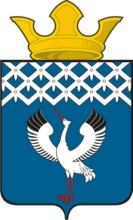 Российская ФедерацияСвердловская областьГлава муниципального образования Байкаловского сельского поселенияПОСТАНОВЛЕНИЕот 07.04.2016 г.   № 170-пО наведении санитарного порядка на территориимуниципального образованияБайкаловского сельского поселенияВ целях соблюдения требований Федерального Закона от 30.03.1999 г. №  52-ФЗ «О санитарно-эпидемиологическом благополучии населения», глава муниципального образования Байкаловского сельского поселения,ПОСТАНОВЛЯЕТ:Провести субботник на территории муниципального образования Байкаловского сельского поселения с 16.04.2016 года по 21.05.2016 года:На основании Правил благоустройства, обеспечения чистоты и порядка на территории муниципального образования Байкаловского сельского поселения, утверждённых решением Думы муниципального образования от 28.09.2006 г. № 43 (с внесёнными изменениями от 16.04.2012 г.)  закрепить за предприятиями и организациями всех форм собственности, индивидуальными предпринимателями прилегающие территории в радиусе 15 метров;Рекомендовать предприятиям, организациям и индивидуальным предпринимателям, расположенным на  территории муниципального образования Байкаловского сельского поселения предоставить безвозмездно транспортные средства для вывоза мусора  с мест общего пользования. Время  проведения субботника  в  общественных  местах  29 апреля 2016 года  с  13.00  до  17.00 часов, уборка  территорий  многоквартирных  домов  с  23  по 30 апреля  2016  года;Уполномоченным должностным лицам привлекать руководителей предприятий и организаций, индивидуальных предпринимателей, граждан за неисполнение или ненадлежащее исполнение возложенных на них обязанностей по соблюдению санитарного порядка к ответственности на основании закона об административных правонарушениях на территории Свердловской области № 52-ОЗ  по следующим статьям:статья  15. Несоблюдение  требований   по  уборке  территории Нарушение порядка проведения работ по уборке территории, установленного муниципальными  нормативными правовыми актами,         влечет наложение административного штрафа: - на граждан в размере от одной тысячи до трёх тысяч рублей; - на должностных лиц – от пяти тысяч до двадцати тысяч рублей; - на юридических лиц – от двадцати пяти тысяч до ста тысяч рублей. Ч.1, ч.2 статьи  17. Нарушение Правил благоустройства территорий населенных пунктов 1) Нарушение  установленных муниципальными нормативными правовыми актами Правил благоустройства территорий населенных пунктов, влечет наложение административного штрафа:- на граждан в размере от трёх тысяч до пяти тысяч рублей; - на должностных лиц – от двадцати  тысяч до  пятидесяти тысяч рублей; - на юридических лиц – от двухсот тысяч до четырехсот тысяч  рублей. 2) Нарушение  установленных муниципальными нормативными правовыми актами Правил благоустройства территорий населенных пунктов, выразившиеся в разведении костров, сжигании листвы, травы, частей деревьев и кустарников и других остатков растительности влечет наложение административного штрафа:- на граждан в размере от одной тысячи до пяти тысяч рублей; - на должностных лиц – от десяти  тысяч до  пятидесяти тысяч рублей; - на юридических лиц – от ста тысяч до четырехсот тысяч  рублей. 4.	Настоящее Постановление опубликовать (обнародовать) в «Муниципальном  вестнике»  приложении  газеты  «Районные будни»  или   в «Информационном вестнике» Байкаловского сельского поселения и на официальном сайте администрации муниципального образования Байкаловского сельского поселения www.bsposelenie.ru;5. Контроль за исполнением настоящего Постановления возложить на заместителя главы администрации МО Байкаловского сельского поселения   Д. В. Лыжина.И.о. Главы  муниципального образования Байкаловского сельского поселения 		                Д.В. Лыжин